Name____________________________ Date___________	12 Days of Christmas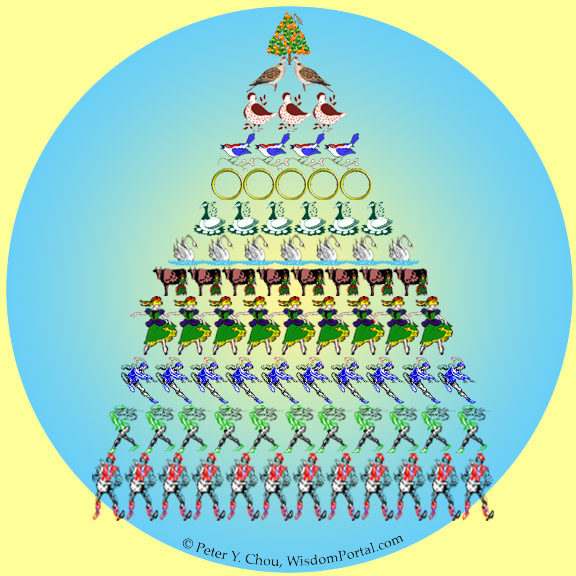 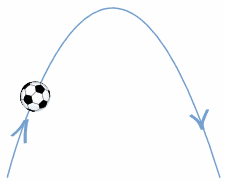 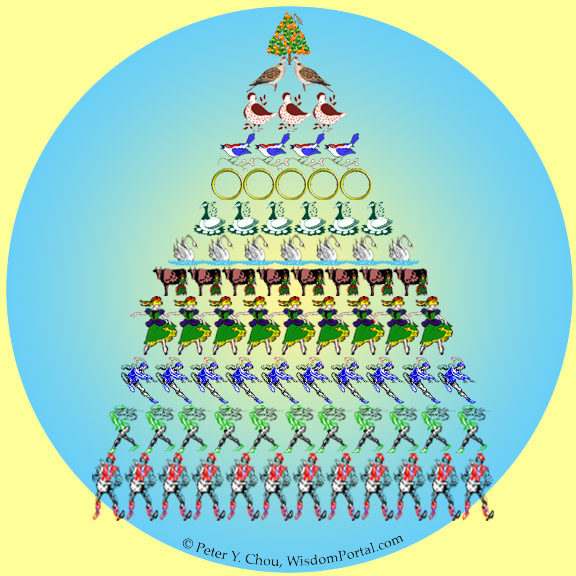 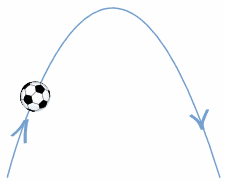 What would it cost for your true love to give you the gifts of the 12 Days of Christmas?Open Excel.In cell A1 type: DayIn cell B1: GiftIn cell C1 type: Cost EachIn cell D1 type: Extended CostTip: If you find that the titles don’t fit, widen the columns by putting your cursor as shown and dragging them.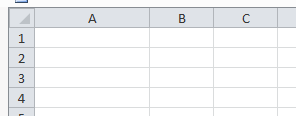 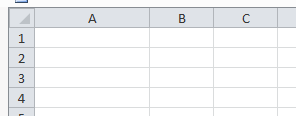 In cell A2 type: 1In cell A3 type: =A2+1	Then press enterFill down from A3 through A13.	(Control + D)In cells B2 through B13, type the name (not the quantities) of the gifts. You may have to widen the columns again. You will find the list of the gifts on the next page.In cells C3 through C13, type the individual cost of each of the gifts. This is also found on the next page.In cell D2 type: =A2*C2	Then press enterFill down from D2 through D13In cell C14 type: Total Cost	Then set the font to boldface.In cell D14 type: =sum(D2:D13)	Then press enterClick the D at the top of the column. Then click the $ sign at the top of the page.. What does this do the numbers in column D?	_________________________________________________________________Which gift has the highest individual cost?	____________________Which day has the highest cost? 		____________________What is the total cost of your true love’s gifts? 	____________________What would be the total cost if the most expensive gift was on sale for 25% off and the leaping lords were buy one—get one free?	____________________Submit your spreadsheet when you finish.